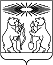 Об утверждении Порядка формирования и ведения реестра участников бюджетного процесса, а также юридических лиц, не являющихся участниками бюджетного процесса в Северо-Енисейском районеНа основании статьи 38.1 Бюджетного кодекса Российской Федерации, в соответствии с приказом Министерства финансов Российской Федерации от 23.12.2014 № 163н «О Порядке формирования и ведения реестра участников бюджетного процесса, а также юридических лиц, не являющихся участниками бюджетного процесса», на основании статьи 14 Положения о бюджетном процессе в Северо-Енисейском районе, утвержденном решением Северо-Енисейского районного Совета депутатов от 30.09.2011 № 349 - 25, руководствуясь подпунктом 2 пункта 14 раздела V Положения о Финансовом управлении администрации Северо-Енисейского района, утвержденного в новой редакции решением Северо-Енисейского районного Совета депутатов от 18.08.2021 № 161-11 (в редакции решения Северо-Енисейского районного Совета депутатов от 17.06.2022 № 387-24), статьей 34 Устава Северо-Енисейского района:1. Утвердить Порядок формирования и ведения реестра участников бюджетного процесса, а также  юридических лиц, не являющихся участниками бюджетного процесса в Северо-Енисейском районе  согласно приложению к настоящему распоряжению.2. Опубликовать настоящее распоряжение в газете «Северо-Енисейский Вестник» и разместить на официальном сайте Северо-Енисейского района admse.ru. в сети «Интернет» в разделе «Финансовое управление» подразделе «Бюджетный процесс в районе».     3. Контроль  за исполнением настоящего распоряжения возложить на руководителя Финансового управления администрации Северо-Енисейского района.      4. Настоящее распоряжение вступает в силу со дня подписания. Глава Северо-Енисейского района                                                          А.Н.РябцевПриложение № 1                                                    к распоряжению  администрации Северо-Енисейского района                                                    от 02.02.2023  № 184-рПорядокформирования и ведения реестра участников бюджетного процесса, а также  юридических лиц, не являющихся участниками бюджетного процесса в Северо-Енисейском районе     1. Настоящий Порядок формирования и ведения реестра участников бюджетного процесса, а также  юридических лиц, не являющихся участниками бюджетного процесса Северо-Енисейском районе (далее – Порядок формирования и ведения Сводного реестра) разработан на основании статьи 38.1 Бюджетного кодекса Российской Федерации, приказа Министерства финансов Российской Федерации от 23.12.2014 № 163н «О Порядке формирования и ведения реестра участников бюджетного процесса, а также юридических лиц, не являющихся участниками бюджетного процесса» (далее – Приказ 163н), статьи 14 Положения о бюджетном процессе в Северо-Енисейском районе, утвержденном решением Северо-Енисейского районного Совета депутатов от 30.09.2011 № 349-25 и устанавливает Порядок формирования и ведения реестра участников бюджетного процесса, а также  юридических лиц, не являющихся участниками бюджетного процесса в Северо-Енисейском районе.    2. Формирование и ведение реестра участников бюджетного процесса, а также  юридических лиц, не являющихся участниками бюджетного процесса Северо-Енисейском районе осуществляет Финансовое управление администрации Северо-Енисейского района  (далее - Управление).    3. Управление обеспечивает формирование и ведение Сводного реестра в Северо-Енисейском районе на основании информации, предоставляемой в Управление участниками бюджетного процесса, а также  юридическими лицами, не являющимися участниками бюджетного процесса Северо-Енисейском районе.    4. В Сводный реестр включается информация о следующих организациях:    1) об участниках бюджетного процесса Северо-Енисейского района, к которым относятся:    муниципальные казенные учреждения района;    главные распорядители бюджетных средств  бюджета Северо-Енисейского  района;    2) юридические лица, не являющиеся участниками бюджетного процесса Северо-Енисейского района:     муниципальные автономные и бюджетные учреждения Северо-Енисейского района;    муниципальные унитарные предприятия Северо-Енисейского района.    5. Управление осуществляет ведение Сводного реестра в электронной форме в государственной интегрированной информационной системе управления общественными финансами «Электронный бюджет» на сайте в информационно- телекоммуникационной сети Интернет (www.budget.gov.ru) путем формирования и изменения реестровых записей.    6. Информация формируется и представляется в Управление следующими Заявителями:    в отношении муниципальных казенных учреждений Северо-Енисейского района - главным распорядителем бюджетных средств бюджета Северо-Енисейского района, в ведомственном подчинении которого находятся соответствующее учреждение;     в отношении бюджетных и автономных учреждений Северо-Енисейского района - главным распорядителем бюджетных средств бюджета Северо-Енисейского района, осуществляющим предоставление учреждению Северо-Енисейского района субсидий из бюджета района в соответствии со статьей 78.1 Бюджетного кодекса Российской Федерации;     в отношении муниципальных унитарных предприятий Северо-Енисейского района - администрацией Северо-Енисейского района, осуществляющей права собственника имущества предприятия;     в отношении главного распорядителя бюджетных средств  бюджета Северо-Енисейского  района информация  формируется и представляется в Управление самим главным распорядителем бюджетных средств бюджета Северо-Енисейского района.     7. Информация об организации, подлежащей первоочередному включению в Сводный реестр, либо в случае дополнения (изменения) информации об организации в Сводном реестре, представляется в Управление Заявителем в течение трех рабочих дней после регистрации организации в Едином государственном реестра юридических лиц (далее - ЕГРЮЛ), либо внесения изменений об организации в ЕГРЮЛ по форме на бумажном носителе в соответствии с Приказом 163н:     в отношении главного распорядителя бюджетных  средств бюджета Северо-Енисейского района согласно приложению № 1 к Приказу 163н;     в отношении муниципального казенного учреждения Северо-Енисейского района  согласно приложению № 2 к Приказу 163н;      в отношении муниципального автономного и бюджетного учреждения Северо-Енисейского района  согласно приложению № 2 к Приказу 163н;      в отношении муниципального унитарного предприятия Северо-Енисейского района согласно приложению № 3.1 к Приказу 163н.      8. В случае необходимости дополнения (изменения) информации об организации в Сводном реестре в части дополнения ее отдельными полномочиями соответствующий Заявитель представляет такую информацию об организации согласно приложениям № 1, 2, 3.1 к Приказу 163н с заполнением только тех пунктов, в которые вносятся дополнения (изменения).      9. Управление после получения информации от Заявителя в течение трех рабочих дней осуществляет внесение изменений в Сводный реестр в электронной форме в государственной интегрированной информационной системе управления общественными финансами «Электронный бюджет» путем формирования и изменения реестровых записей.      10. Управление на основании информации из Сводного реестра в течение пяти рабочих дней после вступления в силу решения о бюджете Северо-Енисейского района на очередной финансовый год и плановый период формирует перечень получателей средств бюджета Северо-Енисейского района, муниципальных учреждений Северо-Енисейского района, подведомственных главным распорядителям (распорядителям) средств бюджета Северо-Енисейского района (по подведомственности) на очередной финансовый год, который утверждается постановлением администрации Северо-Енисейского района.АДМИНИСТРАЦИЯ СЕВЕРО-ЕНИСЕЙСКОГО РАЙОНА РАСПОРЯЖЕНИЕАДМИНИСТРАЦИЯ СЕВЕРО-ЕНИСЕЙСКОГО РАЙОНА РАСПОРЯЖЕНИЕ«02» февраля 2023 г.             № 184- ргп Северо-Енисейскийгп Северо-Енисейский